Home Learning for Year 4Below is the expected home learning weekly timetable for your child. Please check the year group page for additional resources/website links. If you have any questions please contact the class teacher on ‘Class Dojo’.Week commencing: Monday 22nd JuneMaths Lessons- Monday-Friday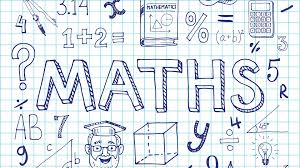 Please click on the links below that will take you straight to the activities on White Rose Home Learning. For each lesson there is aVideoActivityAnswer SheetHOW TO USE THE LESSONSJust follow these four easy steps…Click on the set of lessons for your child’s year group.Watch the video (either on your own or with your child).Find a calm space where your child can work for about 20-30 minutes.Use the video guidance to support your child as they work through a lesson.JOIN IN THE DAILY MATHS!English Lessons- Monday- Friday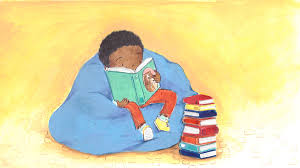 St Ignatius Home Learning Weekly TimetableSt Ignatius Home Learning Weekly TimetableSt Ignatius Home Learning Weekly TimetableAllocated timeResource/ActivityAccessDaily Reading- 30 minsIndividual reading books.This week, read Dangerous Trainers by Susan Gates or The masked cleaning ladies of Om by John Coldwell.You will need to create a free account on https://www.oxfordowl.co.uk/First Newspaper -  Available on school website.Daily Spelling/PhonicsSpelling Frame:Rule 26https://spellingframe.co.uk/This website has free access. No password needed- Click on year group.Sumdog – Thursday challenge based on this rule.Daily Times TablesThis week, 9See https://www.timestables.co.uk/Sumdog – Friday challenge based on this table.Daily Sumdog- 30 minshttps://www.sumdog.com/user/sign_inUsername and password included in home learning pack – challenges based on weekly learning – see below.Maths- DailyWhite Rose- Maths BBC Bitesize maths lessonsSee Lessons 1-5- see next page for more details.English- DailyBBC Bitesize lessons.See Lessons and links below. TopicBBC Bitesize.See daily lessons on BBC bitesize. Every afternoon a lesson in either Geography, history or scienceLesson 1 (Monday) – Pounds and pence Video – day  1Challenge- See Problems of the WeekSee year 4 home learning pagehttps://stignatiuscatholicprimary.co.uk/key-information/online-learning/year-4-home-learningLesson 2 (Tuesday) –  Ordering moneyVideo - day 2Challenge- See Problems of the WeekSee year 4 home learning pagehttps://stignatiuscatholicprimary.co.uk/key-information/online-learning/year-4-home-learningLesson 3 (Wednesday) – Estimating moneyVideo – day 3Challenge- See Problems of the WeekSee year 4 home learning pagehttps://stignatiuscatholicprimary.co.uk/key-information/online-learning/year-4-home-learningLesson 4 (Thursday) – Four operationsVideo – day 4Challenge- See Problems of the WeekSee year 4 home learning pagehttps://stignatiuscatholicprimary.co.uk/key-information/online-learning/year-4-home-learningFriday - Challenge day – see Sumdog challenges set for the day, based on learning for the week.Optional challenge questions.MondayBBC Bitesize: 22nd June – English Comprehension https://www.bbc.co.uk/bitesize/tags/zhgppg8/year-4-lessons/1 Watch the lesson and complete the tasks set.Challenge: Turned to stone: https://cdn.website-editor.net/7126fcc91c16486aa0d4a69d75046744/files/uploaded/Turned%2520to%2520stone.pdfTuesdayBBC Bitesize: 23rd June – English Enjoying reading https://www.bbc.co.uk/bitesize/tags/zhgppg8/year-4-lessons/1 Watch the lesson and complete the tasks set.Challenge: Flying free: https://cdn.website-editor.net/7126fcc91c16486aa0d4a69d75046744/files/uploaded/Liver%2520bird%2520flying%2520to%2520freedom.pdfWednesdayBBC Bitesize: 24th June – English National writing day lesson https://www.bbc.co.uk/bitesize/tags/zhgppg8/year-4-lessons/1 Watch the lesson and complete the tasks set.Challenge:The house on the hill: https://cdn.website-editor.net/7126fcc91c16486aa0d4a69d75046744/files/uploaded/the%2520house%2520on%2520the%2520hill.pdfThursdayBBC Bitesize: 25th June – English Creating characters https://www.bbc.co.uk/bitesize/tags/zhgppg8/year-4-lessons/1 Watch the lesson and complete the tasks set.Challenge:Listen to a story : https://stories.audible.com/pdp/B07WW91GLG?ref=adbl_ent_anon_ds_pdp_pc_cntr-3-2FridayReading lessonBBC Bitesize lesson26th June – English A Midsummer Night’s Dream, retold by Marcia Williams. https://www.bbc.co.uk/bitesize/tags/zhgppg8/year-4-lessons/1 Watch the lesson and complete the tasks set. Challenge:Listen to a story : https://stories.audible.com/pdp/B07WW91GLG?ref=adbl_ent_anon_ds_pdp_pc_cntr-3-2